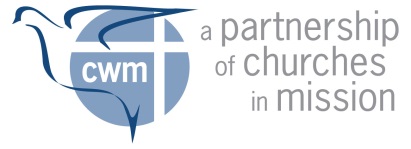 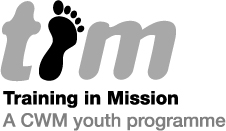        Training In Mission 2018APPLICATION FORM SECTION APlease list from most recent employment. Continue on a separate sheet if necessary.Please list from highest qualification. Continue on a separate sheet if necessary.Volunteer Work and Other QualificationsOther InterestsWhat are your other interests outside your work/study?Section 4 - Ministry Section 5 - About Training in MissionSection 6 - Essay  On a separate sheet, please write an essay on your understanding on the topic: Mission in the context of Empire. This should not exceed more than 2,000 words. Please send your essay as an attachment to your completed application form. For background information, please refer to the CWM Theology Statement 2010 (download): http://www.cwmission.org/wp-content/uploads/2015/06/mission-and-empire.pdf or request for copy at (e-mail:) empowerment@cwmission.org.You may write your essay in the language of your choice. If your essay is not in English, you must:	Obtain an English translation of your essay to be sent along with the original text.Ensure that the copy has been certified by your General Secretary/Church Moderator as a true translation of your original work.Provide name, email address and telephone number of the person certifier.Section 7 – Returning to the Church/InstitutionHow do you plan to use the knowledge, skills and experiences to be gained from the Training in Mission Programme when you go back to your church/institution?How is this aligned to your church’s over-all mission, goals and objectives?Section 8 - Declaration I satisfy the Training in Mission (TIM) Programme basic requirements for its participants:  to be single and does not have any intention of getting married prior to the start of the Programme and not an ordained minister.Further, I certify that all the information I have provided are true and complete to the best of my knowledge and belief.Signed: 		Date	CWM will hold your details on file in order to process your application. We may wish in the future to send you further information about CWM or seek your views about its work. However, if you do not want us to contact you again, please tick this box . SECTION BChurch Endorsement (to be completed by General Secretary/Church Moderator)Why did the Church choose him/her to participate in the Training in Mission? How is this aligned to the Church’s long-term Capacity Development Plan? Continue on a separate sheet, if necessary.How is s/he chosen? Please discuss briefly the selection process undertaken.Continue on a separate sheet, if necessary.How do you plan to use the knowledge, skills and experiences to be gained by the participant from the Training in Mission when s/he goes back to your church/institution? Continue on a separate sheet, if necessary.______________________________________________________________Signature over Printed Name of General Secretary/Church ModeratorDesignation	_____________________________________Email Address ____________________________________Date		_____________________________________SECTION CMedical ExaminationEmergency Contact Numbers. Please provide two (2) emergency contacts.IMPORTANT: To be completed by Attending Physician. ATTENDING PHYSICIAN’S CERTIFICATIONI hereby certify that ______________________________________ is physically fit / unfit to participate in the Training in Mission Programme 2018 of the Council for World Mission.___________________________________________Signature over Printed Name of Attending PhysicianDate                       _______________________Registration No.  _______________________General InstructionsPlease type in your answers, or use CAPITAL letters if you are writing by hand.Please send  a copy of your passport pages which include the photograph, personal details and dates of issue and expiry as well as two (2) passport size photograph.Application must be endorsed by your church. Please ensure that Section B- Church Endorsement is duly completed. Please attach accomplished Section C -Medical Information Form, for our records and insurance purposes.Section 1 - Personal DetailsSurnameFirst NameFull Name as stated on the PassportFull Name as stated on the PassportDate of Birth (dd/mm/yyyy)Date of Birth (dd/mm/yyyy)____/____/_____AgeGenderPassport NumberPassport NumberPassport Issue DatePassport Expiry DateNationalityNationalityProficient in English?Yes   /  NoLanguageLanguageMother TongueOther Language/sAbilityFull addressFull addressMailing address	Street address (for courier deliveries):Mailing address	Street address (for courier deliveries):Daytime Phone No.Daytime Phone No.Mobile Phone No.Mobile Phone No.E-mail addressE-mail addressSection 2 - Work ExperienceSection 2 - Work ExperienceSection 2 - Work ExperienceSection 2 - Work ExperienceSection 2 - Work ExperienceSection 2 - Work ExperiencePeriod/YearEmployerDesignationSection 3 - Educational BackgroundPeriod/YearInstitutionQualification Period/YearInstitutionDesignation/QualificationWhat Council for World Mission (CWM) member church/partner ecumenical body do you belong to?When were you baptised?Please answer the questions below. Continue on a separate sheet, if necessary.How did you know about the TIM programme?What do you know about the Council for World Mission and your church/ecumenical body‘s involvement with CWM?How are you engaged in the mission of your Church?Why do you want to join the TIM Programme? What can you contribute to the TIM Programme?Other Remarks/ Additional InformationNameDate of Birth AgeGenderPulse rateBlood pressureHeightWeightFull NameRelationshipDaytime phone numberMobile numberPostal addressEmailFull NameRelationshipDaytime phone numberMobile numberPostal addressEmailDo you need any mobility assistance?                        If yes, please give details.Do you have any disabilities CWM should be aware of? If yes, please give details.Do you have known allergies? If yes, please give details.Are you aware of any medical conditions that may hinder your participation to the TIM Programme? If yes, please give details.Special Dietary RequirementsAny family history of disease?Any serious operations, injuries or illness in the past?Any infectious diseases?Any eye defects? If yes, are spectacles worn and satisfactory? General conditionAny ear disease/s?Are mouth and throat healthy?Teeth are well cared for? Are heart and lungs healthy?Result of chest X–rayAny signs of hernia?Urine: Any albumen? Any sugar?Any organic, nervous or other disorders?Any functional disorders?Is the applicant emotionally well-balanced?Is there any tendency to depression or history of it?Have you any knowledge of the applicant’s lifestyle and is there any evidence of abuse of alcohol or drugs?Do you consider that there are any medical reasons why the applicant should not go abroad for further training?Does the applicant need any special diet or regular medical treatment of any kind?